Disproportionality in Special Education
Text-Only Slideshow 1 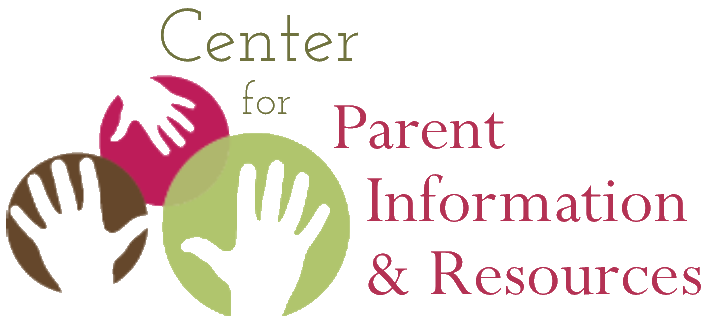 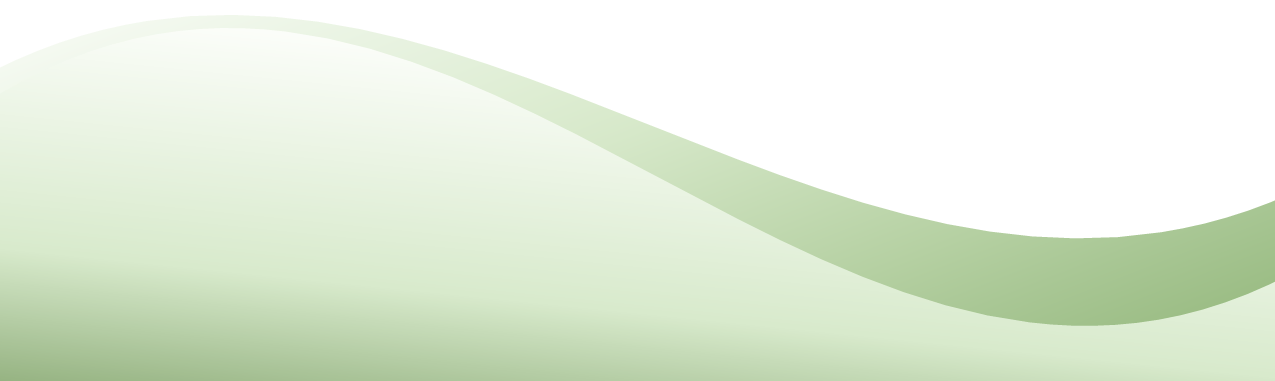 Center for Parent Information and Resources (CPIR)
http://www.parentcenterhub.org November 2020
______________________________________________________________________________
The Center for Parent Information and Resources is pleased to provide this text-only version of the slides in Slideshow 1 of the training module Disproportionality in Special Education. This version is made available to ensure the accessibility of the slide content to individuals with disabilities, including those with blindness or visual impairment.  Slide 1 / Title Slide Disproportionality in Special Education 
Slide 2 / Agenda Slide This training session focuses on:Defining disproportionalityWhy disproportionality is an important concernIDEA regulationsHow “significant disproportionality” is determinedWhat SEAs, LEAs, Parent Centers, and communities can do to reduce disproportionality
Slide 3 / What is Disproportionality? What is Disproportionality?Overrepresentation | When the percent of students of a specific  ethnicity or race in the school’s population is less than the percent of such students in special educationUnderrepresentation | When the percent of students of a specific  ethnicity or race in the school’s population is greater than their percent in special educationSlide 4 / What is Disproportionality? (continued) Overrepresentation means “too many”Underrepresentation means “too few”Noteworthy differences in special education practices for specific ethnic or racial groups:Who is referred to special education and what disability “label” they receiveWhere students receive special education services (placement)How school discipline matters are handled (suspension, expulsion)Slide 5 / Examples of DisproportionalityIn referring students for evaluation
Black/African-American students are...more likely than White students to be referred for evaluation, especially in schools where the student population and staff are largely White In disability identificationAmerican Indian/Alaskan Native students are… twice as likely to be identified with specific learning disabilities than all other racial/ethnic groups
Black/African-American children are…twice as likely as their peers to be identified as having intellectual disabilities or emotional  disturbanceSlide 6 / Examples of Disproportionality (continued)In placement |Where students receive special education servicesStudents with disabilities who are:African-American Hispanic American Indian/Alaska Native English language learners…are more likely to be taught in separate classrooms or schools than……students with disabilities who are: White Asian/Pacific IslanderSlide 7 / More Examples of Disproportionality (continued)In disciplinary action | Suspension, expulsion, restraint and seclusionStudents with disabilities are more than twice as likely to receive an out-of-school suspension (26%) as students without disabilities (12%)Black preschool children are 3.6 times as likely to receive one or more out-of-school suspensions as their White peersBlack K-12 males are 3.8 times as likely to receive out-of-school suspensions in a year as White malesSlide 8 / What, Me Worry?Yes. Yes. Yes.Slide 9 / Consider…“For ethnic minority students, misclassification or inappropriate placement in special education programs can have devastating consequences”--Elementary and Middle Schools  Technical Assistance Center (EMSTAC) Slide 10 / In-School ConcernsStudents receiving special education services:tend to remain in special education classes often encounter a limited, less rigorous curriculumhave less access to academically able peers and their peers in generalmay be stigmatized sociallyoften become isolated from the “pulse” of school life and activities Slide 11 / Being Suspended or Expelled from SchoolMeans lost classroom and learning timeDisconnects students from schoolIncreases likelihood of:being retained a gradelanding in the juvenile justice systemdropping outSlide 12 / Lifelong Consequences“The disproportionate placement of African American (and Latino and Native American) students in special education programs reverberates throughout the lifespan”--The Association of Black PsychologistsSlide 13 / Post-School ConsequencesDropout RatesAfrican American, Hispanic/Latino, and Native American students are disproportionately represented among the nation’s dropoutsUnemployed but not in school (18-24 year olds)29% | Native American/Alaska Native22% | African American20% | Pacific Islander16% | Hispanic11% | White7% | AsianImprisonment RatesAfrican Americans are 6 times as likely to be incarcerated than WhitesHispanic adults are 3 times as likely to be incarcerated as Whites
Slide 14 / Why? Some HypothesesLack of responsiveness to cultural and socioeconomic differences among children and their familiesMisidentification, misuse of testsLack of access to effective 
instructionBias and misperceptionTeachers who are less well preparedProblems associated with povertySlide 15 / December 2016U.S. Department of Education publishes final regulations for IDEA re: disproportionality Important changes are made in how states, LEAs, and schools will now measure their levels of disproportionality in special educationhttps://www.parentcenterhub.org/final-idea-rule-on-disproportionality/   Slide 16 / What States Must DoEffective immediatelyStates must monitor for disproportionality in the state and in its LEAs and meaningfully identify LEAs with significant disproportionality--Section 300.646 of IDEASlide 17 / Looking at Specific “Trouble” AreasIDEA requires states to annually collect and examine data to determine whether significant disproportionality based on race or ethnicity is occurring in the state  and its LEAs in:Identification of children as children with disabilities, including identification as children with particular impairments
Placement of children in particular educational settings
Disciplinary actions taken (incidence, duration, and type of actions, including suspensions and expulsions)Slide 18 / “Racial and Ethnic Groups” | Which?To identify LEAs with significant disproportionality, states must look at data specific to these “racial and ethnic groups”Hispanic/Latino of any race (this includes individuals that are Latino only)American Indian or Alaska NativeAsianBlack or African AmericanNative Hawaiian or Other Pacific IslanderWhite Two or more racesSlide 19 / “Identification of Children with Disabilities”Are children from any of the mentioned racial or ethnic groups more (or less) likely than others to be identified by an LEA as…having a disability? having one of the disabilities listed below?—Intellectual disabilities—Specific learning disabilities—Emotional disturbance—Speech or language impairments—Other health impairments—AutismSlide 20 / “Placement” of Children with DisabilitiesAre children from any of the mentioned racial or ethnic groups more (or less) likely than others to receive their special education services in a particular place or setting? Especially in any of these placements?

For children with disabilities ages 6 through 21:Inside a regular class less than 40% of the dayInside separate schools and residential facilities*Slide 21 / “Placement” of Children with Disabilities (continued)And how about in any of these disciplinary placements?For children with disabilities ages 3 through 21Out-of-school suspensions and expulsions —of 10 days or less—of more than 10 daysIn-school suspensions and expulsions —of 10 days or less—of more than 10 daysDisciplinary removals in totalSlide 22 / How is “Significant Disproportionality” Determined?By collecting & examining numerical data using the methods in §300.647—Not based on a district’s policies, procedures, or practicesSlide 23 / Definining “Significant Disproportionality”State defines for LEAs and for state in generalState determines what level of disproportionality is “significant” using the standard methodology in §300.647Slide 24 / Stakeholder Involvement Required!The standard methodology requires each state to consult with stakeholders to define key elements in the state’s planWho's a "Stakeholder"?All of us, really!IDEA doesn’t define the term but explicitly does mention the State Advisory Panel (which includes individuals with disabilities and parents of children with disabilities) 
IDEA also requires states (when amending policies and procedures) to  hold public hearings, ensure adequate notice of those hearings, and provide an opportunity for public commentSlide 25 / Wrapping All This UpActivity Time: Circle, Square, TriangleSlide 26 / Thank you very much for joining us today!Together let us strive to give all our children an equal opportunity to learn, grow, and become in our schools and communities.This training curriculum is a product of the Center for Parent Information and Resources, 2020, available online at: 
https://www.parentcenterhub.org/disproportionality-in-special-education/  The CPIR is made possible through Cooperative Agreement Number H328R130014 between OSEP and the Statewide Parent Advocacy Network (SPAN). The contents of this document do not necessarily reflect the views or policies of the Department of Education, nor does mention of trade names, commercial products, or organizations imply endorsement by the U.S. Government. 